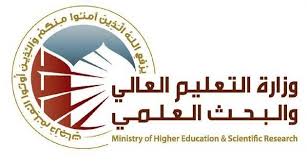 جدول الدروس الأسبوعيجدول الدروس الاسبوعي	توقيع الاستاذ :				                                       		توقيع العميد :الاسمالبريد الالكترونياسم المادةاللغة السومريةاللغة السومريةاللغة السومريةاللغة السومريةاللغة السومريةمقرر الفصلاهداف المادةتعلم طلبة قسم الآثار العراقية القديمة اللغة السومرية  واكتشافها  وحل رموزها  وبعض الجوانب القواعدية مع بعض النصوص السومرية المختارة .تعلم طلبة قسم الآثار العراقية القديمة اللغة السومرية  واكتشافها  وحل رموزها  وبعض الجوانب القواعدية مع بعض النصوص السومرية المختارة .تعلم طلبة قسم الآثار العراقية القديمة اللغة السومرية  واكتشافها  وحل رموزها  وبعض الجوانب القواعدية مع بعض النصوص السومرية المختارة .تعلم طلبة قسم الآثار العراقية القديمة اللغة السومرية  واكتشافها  وحل رموزها  وبعض الجوانب القواعدية مع بعض النصوص السومرية المختارة .تعلم طلبة قسم الآثار العراقية القديمة اللغة السومرية  واكتشافها  وحل رموزها  وبعض الجوانب القواعدية مع بعض النصوص السومرية المختارة .التفاصيل الاساسية للمادةالتعرف على اللغة السومرية   وابرز الجوانب القواعدية منها الفعل والاعداد والاسماء ( تركيب الاسم والجنس والنظام المزدوج والمفرد والمثنى والجمع ) وبعض ادوات الجمع والربط وبعض النصوص السومرية المختارة .التعرف على اللغة السومرية   وابرز الجوانب القواعدية منها الفعل والاعداد والاسماء ( تركيب الاسم والجنس والنظام المزدوج والمفرد والمثنى والجمع ) وبعض ادوات الجمع والربط وبعض النصوص السومرية المختارة .التعرف على اللغة السومرية   وابرز الجوانب القواعدية منها الفعل والاعداد والاسماء ( تركيب الاسم والجنس والنظام المزدوج والمفرد والمثنى والجمع ) وبعض ادوات الجمع والربط وبعض النصوص السومرية المختارة .التعرف على اللغة السومرية   وابرز الجوانب القواعدية منها الفعل والاعداد والاسماء ( تركيب الاسم والجنس والنظام المزدوج والمفرد والمثنى والجمع ) وبعض ادوات الجمع والربط وبعض النصوص السومرية المختارة .التعرف على اللغة السومرية   وابرز الجوانب القواعدية منها الفعل والاعداد والاسماء ( تركيب الاسم والجنس والنظام المزدوج والمفرد والمثنى والجمع ) وبعض ادوات الجمع والربط وبعض النصوص السومرية المختارة .الكتب المنهجيةفوزي رشيد ، 1973 ، قواعد اللغة السومرية ، بغداد .فوزي رشيد ،  1985 ، نصوص ملكية سومرية ، بغداد .فوزي رشيد ، 1973 ، قواعد اللغة السومرية ، بغداد .فوزي رشيد ،  1985 ، نصوص ملكية سومرية ، بغداد .فوزي رشيد ، 1973 ، قواعد اللغة السومرية ، بغداد .فوزي رشيد ،  1985 ، نصوص ملكية سومرية ، بغداد .فوزي رشيد ، 1973 ، قواعد اللغة السومرية ، بغداد .فوزي رشيد ،  1985 ، نصوص ملكية سومرية ، بغداد .فوزي رشيد ، 1973 ، قواعد اللغة السومرية ، بغداد .فوزي رشيد ،  1985 ، نصوص ملكية سومرية ، بغداد .المصادر الخارجيةبهيجة اسماعيل ، 1985 ، حضارة العراق ،ج1 ، بغداد .اسرائيل ولفنسون ، 1929، تاريخ اللغات السامية ، القاهرة .نائل حنون ، 2001 ، المعجم المسماري ، معجم اللغات الاكدية والسومرية والعربية ، ج1، بغدادجان بوتيرو ، 1990 ، بلاد الرافدين الكتابة _ العقل _ الآلهة ، بغداد .بهيجة اسماعيل ، 1985 ، حضارة العراق ،ج1 ، بغداد .اسرائيل ولفنسون ، 1929، تاريخ اللغات السامية ، القاهرة .نائل حنون ، 2001 ، المعجم المسماري ، معجم اللغات الاكدية والسومرية والعربية ، ج1، بغدادجان بوتيرو ، 1990 ، بلاد الرافدين الكتابة _ العقل _ الآلهة ، بغداد .بهيجة اسماعيل ، 1985 ، حضارة العراق ،ج1 ، بغداد .اسرائيل ولفنسون ، 1929، تاريخ اللغات السامية ، القاهرة .نائل حنون ، 2001 ، المعجم المسماري ، معجم اللغات الاكدية والسومرية والعربية ، ج1، بغدادجان بوتيرو ، 1990 ، بلاد الرافدين الكتابة _ العقل _ الآلهة ، بغداد .بهيجة اسماعيل ، 1985 ، حضارة العراق ،ج1 ، بغداد .اسرائيل ولفنسون ، 1929، تاريخ اللغات السامية ، القاهرة .نائل حنون ، 2001 ، المعجم المسماري ، معجم اللغات الاكدية والسومرية والعربية ، ج1، بغدادجان بوتيرو ، 1990 ، بلاد الرافدين الكتابة _ العقل _ الآلهة ، بغداد .بهيجة اسماعيل ، 1985 ، حضارة العراق ،ج1 ، بغداد .اسرائيل ولفنسون ، 1929، تاريخ اللغات السامية ، القاهرة .نائل حنون ، 2001 ، المعجم المسماري ، معجم اللغات الاكدية والسومرية والعربية ، ج1، بغدادجان بوتيرو ، 1990 ، بلاد الرافدين الكتابة _ العقل _ الآلهة ، بغداد .تقديرات الفصلالفصل الدراسيالمختبرالامتحانات اليوميةالمشروعالامتحان النهائيتقديرات الفصل40%_10_50%معلومات اضافيةالاسبوعالاسبوعالتاريخالمادة النظريةالمادة العلميةالملاحظات1116/ 9/ 2013التعريف بالمادة وأهم مصادرها2223/ 9/ 2013اكتشاف اللغة السومرية وحل رموز كتابتها3330 / 9 / 2013اللغات التي استعملت الخط المسماري447 / 10 / 2013مراحل تطور اللغة السومرية ( خلال الفترة السومرية و البابلية )5514/ 10 / 2013حروف العلة والصحيحة التي تتألف منها المقاطع السومرية6621/ 10 / 2013التغيرات الصوتية للحرف7728 / 10 / 2013الصفة884 / 11 / 2013المضاف والمضاف اليه9911 / 11 / 2013فعل الكينونة101018 / 11/ 2013الاسماء1125 / 11 / 201325 / 11 / 2013تركيب الاسمType 412122 / 12 / 2013الجنس والنظام المزدوج13139 / 12 / 2013المفرد والمثنى والجمع141416 / 12 / 2013مراجعة1515امتحان161610 / 2 / 2014   الفعل السومري : 1 _ الافعال البسيطة             2 _ الافعال المركبة 171717 / 2 / 20143_ الافعال المكررة181824/ 2/ 2014ادوات الجمع _ (ene / me/  meš/  a _hi)19193 / 3 / 2014.......................202010 / 3 / 2014الاعداد212117 / 3 / 20141_ الاعداد الرقمية222224 / 3 / 20142   _ الاعداد الترتيبية232331 / 3 / 20143_ الاعداد المضاعفة24247 / 4 / 2014ادوات الربط 1_   (ì )2 _ (mu) 3_ (al)252514 / 4 / 2014نصوص سومرية مختارة262621 / 4 / 2014نصوص سومرية مختارة272728 / 4/ 2014نصوص سومرية مختارة28285 / 5 / 2014نصوص سومرية مختارة292912 / 5 / 2014مراجعة3030امتحان